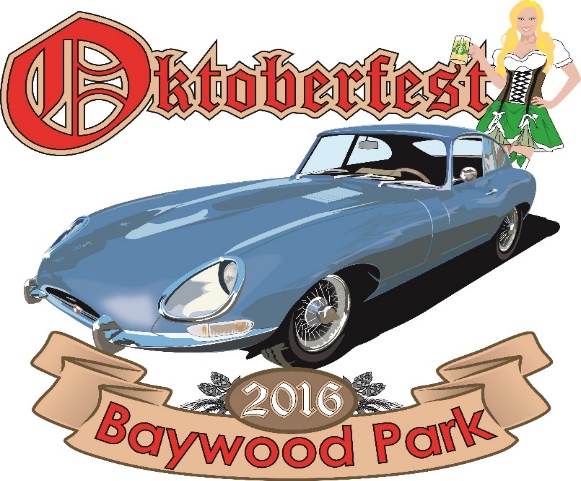 11th ANNUAL CAR SHOW BY THE BAYSUNDAY October 30th, 2016Registration 7am, show 8:00-5:00The Los Osos/Baywood Park Chamber of Commerce, Bay-Osos Kiwanis Club and Bear Metal Kustoms are pleased to announce the annual Oktoberfest Car Show to be held in Baywood Park on Sunday, October 30th.The Car Show parking will be on 2nd st, on the main drag between Santa Maria Ave and Santa Ysabel.  PLEASE ENTER CAR SHOW AT THE CORNER OF SANTA YSABEL AND 2ND ST.   We appreciate your participation in this first-class event.  Proceeds from this event are used for the car show itself, funding the Visitor center and help with local school donations and scholarships.If you have any car show questions, contact Jason Pall at Bear Metal Kustoms: 805-772-7767 Jason Pall, Chairperson, 2016 Oktoberfest & Car Show by the Bay11th ANNUAL CAR SHOW BY THE BAYENTRY FEE: $35 FOR EACH VEHICLE. Includes Dash Plaque. Please make check payable to: Los Osos Chamber of CommerceNAME:__________________________________________________________________________________ADDRESS:______________________________________________________________________________VEHICLE YEAR:_________________MAKE:____________________PHONE:______________________I hereby release the event sponsors—Los Osos/Baywood Chamber of Commerce, Bay-Osos Kiwanis, Bear Metal Kustoms as well as their members and affiliates, of all liability for any harm or damage to my person or property.SIGNATURE:__________________________________________________DATE:____________________Mail Entry form and checks to : Bear Metal Kustoms 1147 Scott st Morro Bay CA 93442